Lesson 6: Unidades cuadradas diferentes (parte 1)Standards AlignmentsTeacher-facing Learning GoalsDescribe square units based on different linear units of measurement.Use square inches and square centimeters to measure the area of a rectangle.Student-facing Learning GoalsAprendamos sobre diferentes unidades que podemos usar para medir el área.Lesson PurposeThe purpose of this lesson is for students to learn that there are different units that can be used to measure area, specifically square centimeters and square inches.In previous lessons, students learned the meaning of area and measured area in square units. In this lesson, students work with standard units of area, based on linear measurement units they worked with in grade 2. Students consider the difference in size between the same amount of square inches and square centimeters, then they measure the area of a rectangle with both square inches and square centimeters.Access for: Students with DisabilitiesAction and Expression (Activity 2) English LearnersMLR8 (Activity 1)Instructional RoutinesMLR2 Collect and Display (Activity 2), Notice and Wonder (Warm-up)Materials to GatherPatty paper: Activity 2Rulers (whole units): Activity 1Scissors: Activity 2Materials to CopySame Rectangle, Different Units, Spanish (groups of 2): Activity 1Same Rectangle, Different Units, Spanish (groups of 2): Activity 2Lesson TimelineTeacher Reflection QuestionWhat question do you wish you had asked today? When and why should you have asked it?Cool-down(to be completed at the end of the lesson)  5min¿Cuál cuadrado?Standards AlignmentsStudent-facing Task StatementEste es un rectángulo.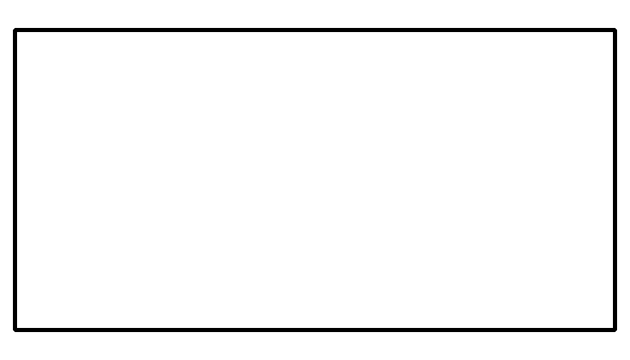 Estos son 2 cuadrados diferentes que puedes usar para recubrir.A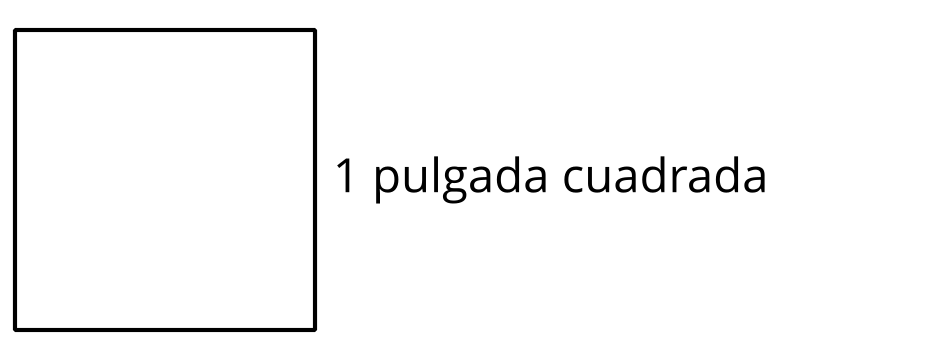 B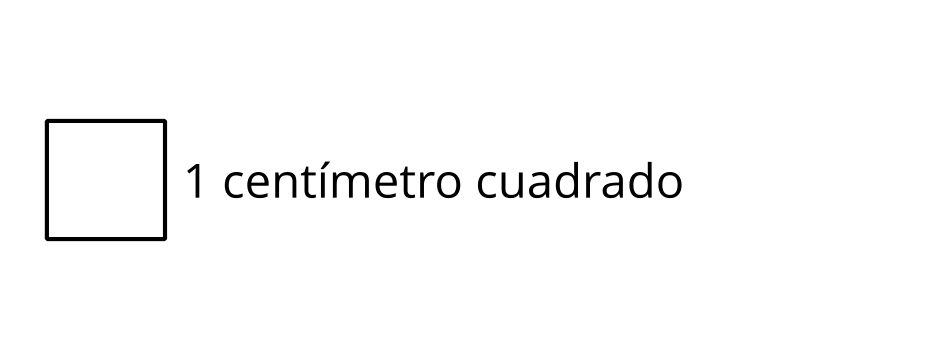 ¿Cuál cuadrado te permitiría recubrir el rectángulo con el menor número de cuadrados? Explica tu razonamiento.Student ResponsesSample response: A, because it’s larger than B, so it wouldn’t take as many squares to fill the rectangle as with B.Addressing3.MD.C.6Warm-up10 minActivity 115 minActivity 220 minLesson Synthesis10 minCool-down5 minAddressing3.MD.C.6